To,	The Director Information 	Advertisement section 	Government of Sindh block No 96	Sindh Secretariat Karachi.Subject:	TENDER NOTICE FOR THE PURCHASE OF MEDICAL EQUIPMENTS, FURNITURE & FIXTURE ETC FOR ESTABLISHMENT OF 300 MCH INSTITUTE @ SHAHEED BENAZIRABAD.				The seven copies of Tender Notice for the purchase ofMedical Equipments, Furniture & Fixture etc for Establishment of 300 Bedded Maternal & Child Health Institute Shaheed Benazirabad are attached for publication in daily leading newspapers i.e. SINDHI, URDU & ENGLISH.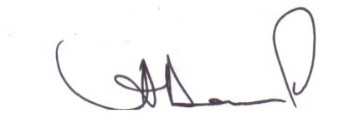 Project Director Establishment of 300 BeddedMother & Child Health Institute DistrictShaheed Benazirabad @ NawabshahCopy forwarded for information:-The Secretary, Health Department, Government of Sindh Karachi.Project DirectorEstablishment of 300 BeddedMother & Child Health Institute DistrictShaheed Benazirabad @ NawabshahTENDER NOTICEThe Health Department, Government of Sindh has received an allocation from the Public Funds in Pak rupees towards the cost of Various Medical Equipments, Furniture & Fixture etc forEstablishment of 300 Bedded Maternal & Child Health Institute Shaheed Benazirabad.   It is intended that part of the proceeds of this allocated fund will be applied to eligible payments under the contract for Various Medical Equipments, Furniture & Fixture etc for Health Department.The Health department now invites sealed bids in accordance with SPP Rule 46(2) “Single Stage – Two Envelope procedures”from well reputed and original manufacturers or their authorized dealers / Distributors registered with sales Tax (SRB’) and Income Tax department for procurement of Various Medical  Equipments, Furniture & Fixture etcfor Establishment of 300 Bedded Maternal & Child Health Institute Shaheed Benazirabad.The Bidding Document containing specification, terms and conditions including other details can be obtained from the office of “Section Officer (PM&I), 3rd Floor, Tughlaq House, Sindh Secretariat Building No. 02, Kamal Atta Turk Road Karachi, from  Date of Publication upto  14-11-2017 during official working hours, against the tenderfee amount of Rs. 3000/= in the shape of payorder/ Demand Draft in the name of Project Director, Establishment of 300 Bedded Maternal & Child Health Institute Shaheed Benazirabad.The bidders are required to submit their sealed tender documents/Bids (technical & financial) in separate envelops on or before15-11-2017 at 3:30 P.M at the office of  Additional Secretary (PM&I), Health Department, 3rd Floor, Tughlaq House, Sindh Secretariat Building No.02, Kamal Atta Turk Road Karachi. Only Technical bids/ proposals will be opened on 15-11-2017 at 4:00 PMbefore the procurement committee in the presence of bidders/ their representative of the firms at the above mentioned office.A pre-bid conference/ meeting will be held for all interested bidders on 03-11-2017 at 2:30 PM at the office of  Additional Secretary (PM&I), Health Department, 3rd Floor, Tughlaq House, Sindh Secretariat Building No.02, Kamal Atta Turk Road Karachi.The rates shall be quoted in Pak rupees and should be inclusive of GST, SRB (where applicable), Income Tax etc. GST will be deducted at source at the prescribed rates. The further details are enclosed in the bidding documents.	The Bid Security of 3% of the quoted price must be submitted alongwith bids on bid submission date in the shape of pay order/ Call deposit in the name of “Project Director, Establishment of 300 Bedded Maternal & Child Health Institute Shaheed Benazirabad”. The bid validity period is (90) days as per SPPRA Rules 2010 (Amended 2017).In case of public Holiday, the bids shall be submitted and opened as per given schedule on the next working day.The bidding documents can also be download from SPPRA website (www.spprasindh.gov.pk) but the bidder must submit the tender fee in prescribed manner along with technical bid.Procurement Committee reserves the right to accept or reject any or all bids prior to award/acceptance of contract as per relevant provisions of SPPRA Rules 2010 (Amended 2017).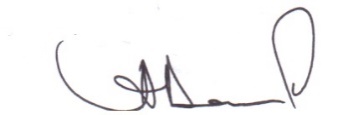 Project DirectorEstablishment of 300 BeddedMaternal & Child Health Institute										Shaheed Benazirabad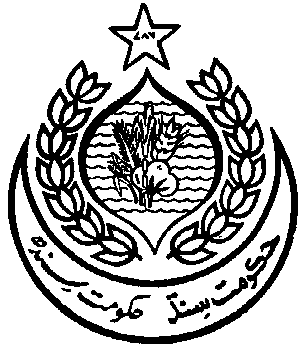 Office of the Project Director Construction & Establishment
of 300 Bedded Mother & child Health Institute
Distt: Shaheed Benazirabad, Nawabshah
@ Shahbaz building . No.PD/ 300 bedded/ 521 /2017.Dated. 25-10-2017PHONE NO. 022 – 9201298FAX NO.     022 – 9209108PHONE NO. 022 – 9201298FAX NO.     022 – 9209108